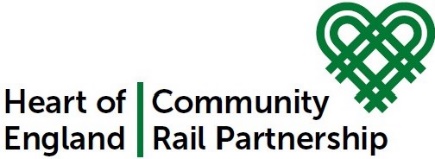 KS1 Rail Safety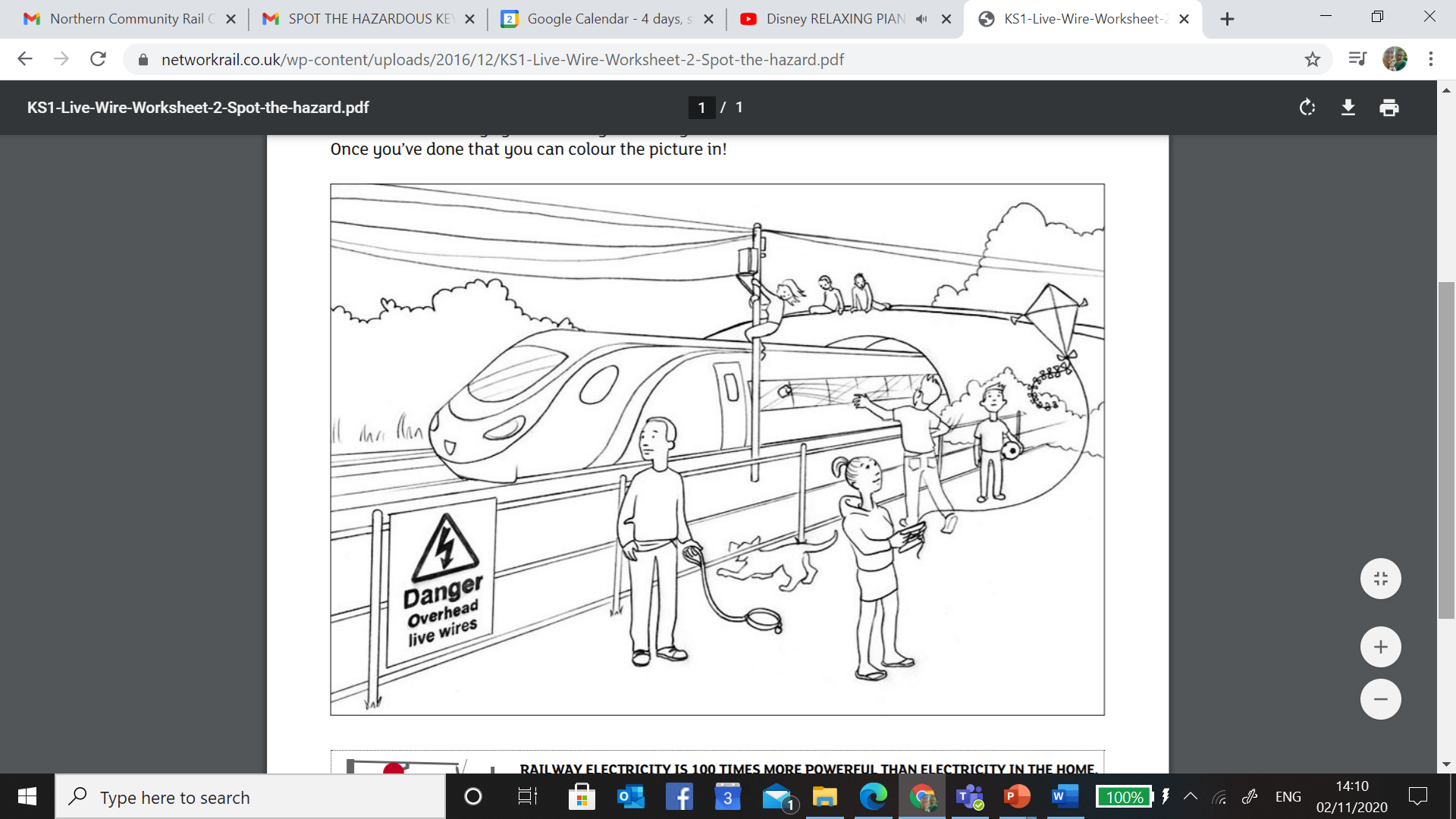 